T.CVİRANŞEHİR KAYMAKAMLIĞIDUMLUPINAR İLKOKULU MÜDÜRLÜĞÜ2024-2028 STRATEJİK PLANI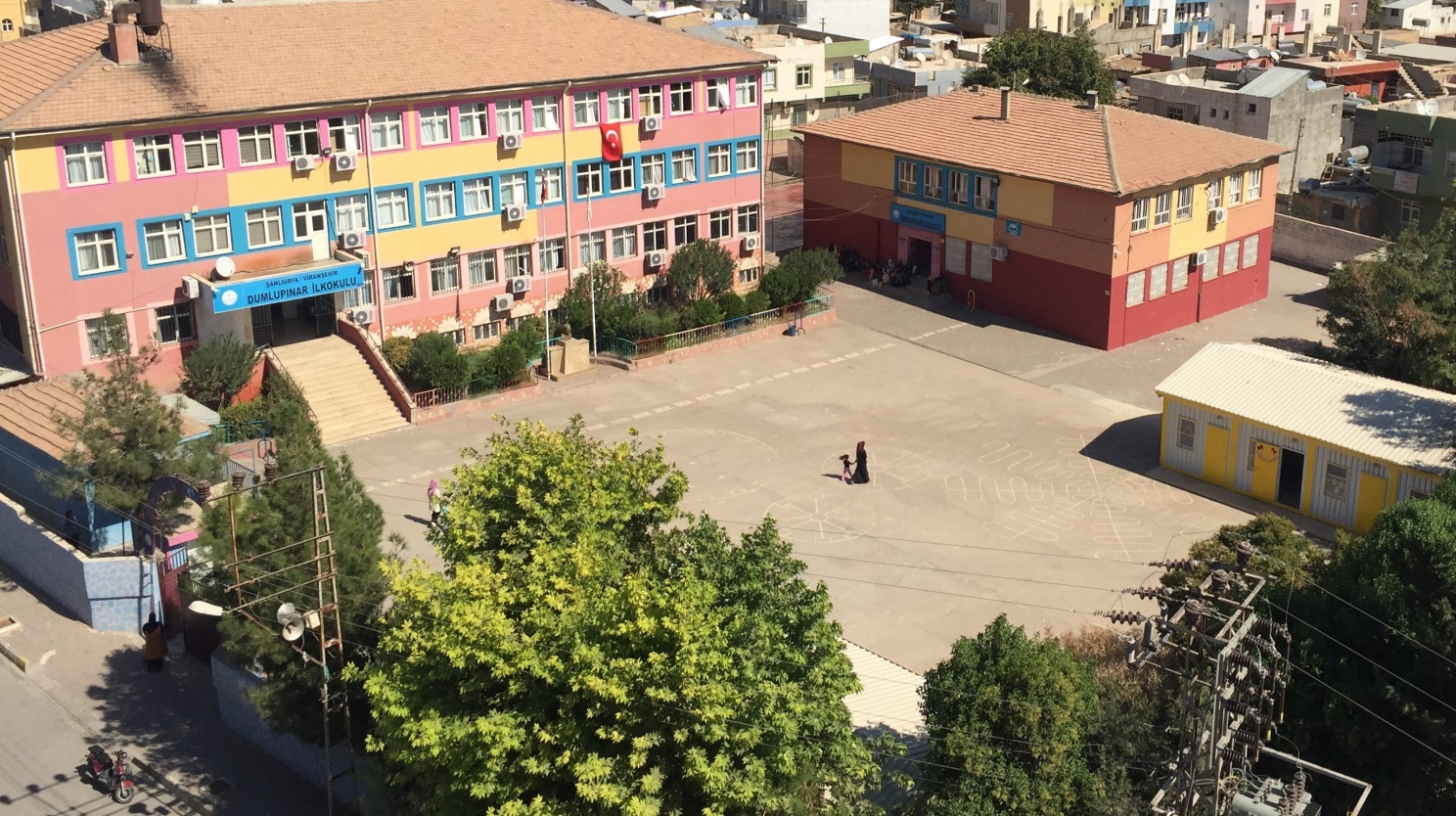 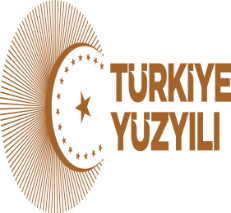 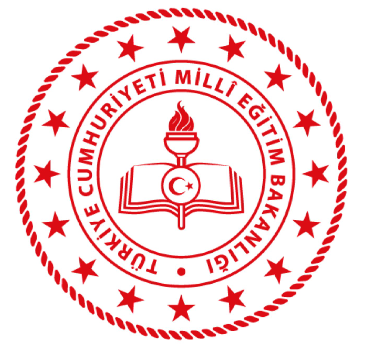 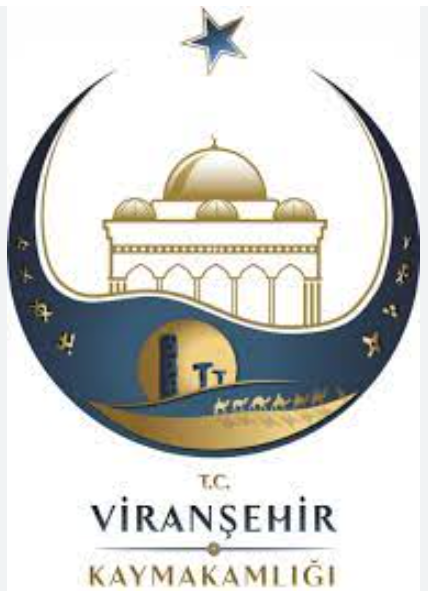 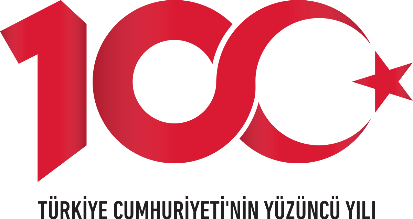 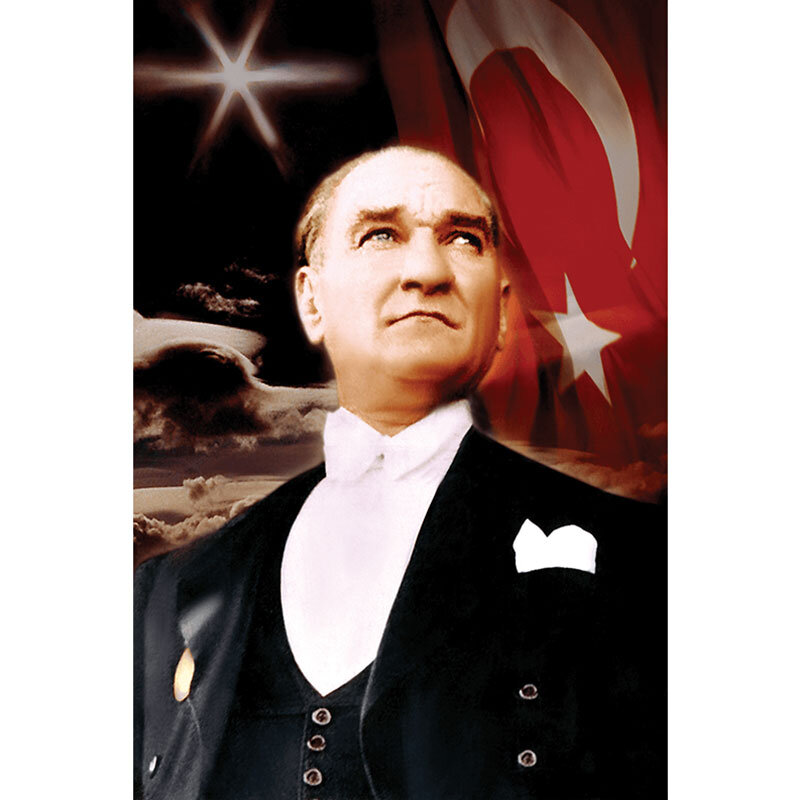                           Geleceğin güvencesi sağlam temellere dayalı bir eğitime, eğitim ise öğretmene dayalıdır.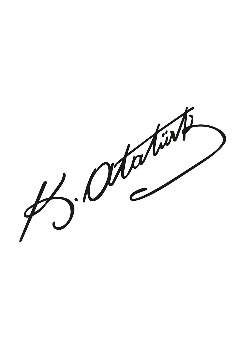 Okul/Kurum BilgileriSUNUŞ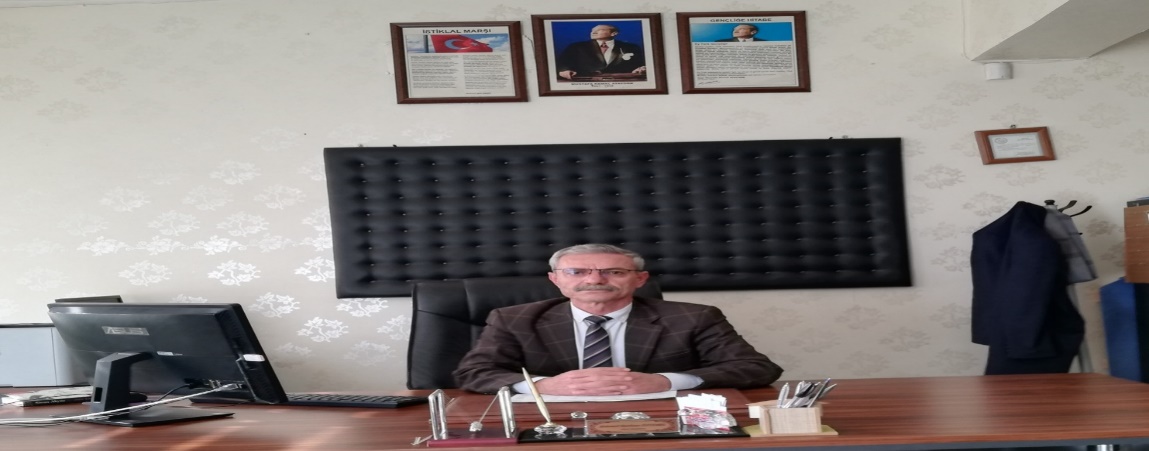 Yaşam, bir bütün olarak eğitim süreçlerinin en genel ifadesidir aslında. Bilerek, bilmeyerek insan yaşarken birçok şeyi öğrenir. Bilgiye ulaşmanın en kestirme yolu, bilgiyi faydaya dönüştürmenin doğru yolu ve bilgiyi bir hedefe yöneltmenin ya da hedefe yönelik bilgiye ulaşmanın en doğru adresi okuldur.Okul, bilginin kaynağıdır. Okul bilginin uzmanları tarafından ihtiyacı olanlara, ihtiyacı olduğu kadar ve bilimsel yöntemlerle öğretildiği yerdir. Okul aynı zamanda öğrencisini bilgiyle buluştururken onun o bilgiyi doğru kullanabilmesi; kendisi, ailesi, ülkesi ve tüm insanlık adına faydalı olabilmek için kullanmayı öğrendiği yerdir. Bu temel bakışın ardından, yaşadığımız bu çağda bilgiye ulaşma yollarının çok kolaylaştığı, bilimsel gelişmelerin baş döndürücü hızla yaşandığı, teknolojinin hayallerimizi bile zorladığı ve insan teknoloji ilişkisinin sorgulanacak seviyelere ulaştığı; daha önemlisi küçülen ve hammaddeleri azalan bir dünyada ülkelerin tüm zamanlardan çok daha acımasız rekabetlere giriştiği; evrensel ahlaki değerleri bile çıkarları uğruna aşındırdıkları günümüzde bizim okulla sınırlandırdığımız bu eğitim öğretim sürecini hem milli değerlerini benimsemiş hem evrensel insani değerlere saygılı öğrenciler yetiştirmek hem de bunların yanı sıra bu rekabetçi dünyada birey olarak kendisini, en önemlisi ülkesini var edebilmesi için stratejik amaçların, hedeflerin arkasından planlanmış zaman dilimleri ile yürünmek gerektiğini bir an bile unutmadan yola çıktık. Biz Dumlupınar ilkokulu olarak 2024-2028 yılları arasını kapsayan bu stratejik planımızda yukarıda altını çizdiğimiz yaklaşımımıza uyumlu bir yol izledik. Bu stratejik plan eğitimi amatör bir ruhla ancak profesyonel yöntem, teknik ve enstrümanlarla iyi planlanmış bir sürece dönüştürmek üzere hazırlandı.                                                                            Mehmet Burhan ÖZTEMEL                                                                         OKUL MÜDÜRÜİÇİNDEKİLERGİRİŞ VE STRATEJİK PLANIN HAZIRLIK SÜRECİStrateji Geliştirme Kurulu ve Stratejik Plan EkibiPlanlama SüreciDURUM ANALİZİKurumsal TarihçeÜst Politika Belgelerinin AnaliziFaaliyet Alanları ile Ürün ve Hizmetlerin BelirlenmesiPaydaş AnaliziKuruluş İçi Analiz2.7.2.İnsan Kaynakları 2.7.3.Teknolojik Düzey 2.7.4.Mali Kaynaklar Dış Çevre Analizi (Politik, Ekonomik, Sosyal, Teknolojik, Yasal ve Çevresel Çevre Analizi -PESTLE)Güçlü ve Zayıf Yönler ile Fırsatlar ve Tehditler (GZFT) Analizi 2.10.Tespit ve İhtiyaçların BelirlenmesiGELECEĞE BAKIŞ 3.1.Misyon 3.2.Vizyon 3.3.Temel DeğerlerAMAÇ, HEDEF VE STRATEJİLERİN BELİRLENMESİİZLEME VE DEĞERLENDİRMEGİRİŞ VE STRATEJİK PLANIN HAZIRLIK SÜRECİStrateji Geliştirme Kurulu ve Stratejik Plan EkibiStrateji Geliştirme Kurulu: Okul müdürünün başkanlığında, bir okul müdür yardımcısı, bir öğretmen ve okul/aile birliği başkanı ile bir yönetim kurulu üyesi olmak üzere 5 kişiden oluşan üst kurul kurulur.Stratejik Plan Ekibi: Okul müdürü tarafından görevlendirilen ve üst kurul üyesi olmayan müdür yardımcısı başkanlığında, belirlenen öğretmenler ve gönüllü velilerden oluşur.Tablo 1. Strateji Geliştirme Kurulu ve Stratejik Plan Ekibi TablosuPlanlama Süreci:2024-2028 dönemi stratejik plan hazırlanma süreci Strateji Geliştirme Kurulu ve Stratejik Plan Ekibi’nin oluşturulması ile başlamıştır. Ekip tarafından oluşturulan çalışma takvimi kapsamında ilk aşamada durum analizi çalışmaları yapılmış ve durum analizi aşamasında, paydaşlarımızın plan sürecine aktif katılımını sağlamak üzere paydaş anketi, toplantı ve görüşmeler yapılmıştır. Durum analizinin ardından geleceğe yönelim bölümüne geçilerek okulumuzun/kurumumuzun amaç, hedef, gösterge ve stratejileri belirlenmiştir.DURUM ANALİZİStratejik planlama sürecinin ilk adımı olan durum analizi, okulumuzun/kurumumuzun “neredeyiz?” sorusuna cevap vermektedir. Okulumuzun/kurumumuzun geleceğe yönelik amaç, hedef ve stratejiler geliştirebilmesi için öncelikle mevcut durumda hangi kaynaklara sahip olduğu ya da hangi yönlerinin eksik olduğu ayrıca, okulumuzun/kurumumuzun kontrolü dışındaki olumlu ya da olumsuz gelişmelerin neler olduğu değerlendirilmiştir. Dolayısıyla bu analiz, okulumuzun/kurumumuzun kendisini ve çevresini daha iyi tanımasına yardımcı olacak ve stratejik planın sonraki aşamalarından daha sağlıklı sonuçlar elde edilmesini sağlayacaktır.Durum analizi bölümünde, aşağıdaki hususlarla ilgili analiz ve değerlendirmeler yapılmıştır;Kurumsal tarihçeUygulanmakta olan planın değerlendirilmesiMevzuat analiziÜst politika belgelerinin analiziFaaliyet alanları ile ürün ve hizmetlerin belirlenmesiPaydaş analiziKuruluş içi analizDış çevre analizi (Politik, ekonomik, sosyal, teknolojik, yasal ve çevresel analiz)Güçlü ve zayıf yönler ile fırsatlar ve tehditler (GZFT) analiziTespit ve ihtiyaçların belirlenmesiKurumsal TarihçeOkulumuz Şanlıurfa ili Viranşehir ilçe merkezinde bulunmaktadır. Okulumuz 1968 yılında Dumlupınar İlköğretim okulu adı altında eğitim-öğretim faaliyetlerine başlamıştır. 2012-2013 Eğitim Öğretim yılından itibaren Dumlupınar İlkokulu olarak eğitim-öğretim faaliyetlerine devam etmektedir. Kurumumuz Milli Eğitim Bakanlığı 'na bağlı 5-11 yaş aralığındaki öğrencilerinin eğitim öğretim faaliyetlerinin yürütüldüğü 30 dersliğe sahip olan bir temel eğitim kurumudur. Eğitimde Fatih Projesi kapsamında okulumuzda 31 adet etkileşimli tahta bulunmaktadır. Okulumuzda toplam 1511 öğrenci öğrenim görmektedir. Eğitim öğretim faaliyetleri kurumumuza ait üç katlı A Blok müstakil bina ile iki katlı B Blok müstakil binada   yürütülmektedir. Okulumuzda halen 4 yönetici, 56 öğretmen görev yapmaktadır. Üst Politika Belgeleri AnaliziTablo 2: Üst Polika BelgeleriTablo 3: Üst Politika Belgeleri AnaliziFaaliyet Alanları ile Ürün/Hizmetlerin BelirlenmesiTablo 3. Faaliyet Alanlar/Ürün ve Hizmetler Tablosu*Tabloda sıralanan faaliyet alanları örnek olarak sıralanmıştır. Okul/kurumlar tür ve yapılarına göre faaliyet alanlarını ve ürün /hizmetlerini belirleyeceklerdir.Paydaş AnaliziKurumumuzun temel paydaşları öğrenci, veli ve öğretmen olmakla birlikte eğitimin dışsal etkisi nedeniyle okul çevresinde etkileşim içinde olunan geniş bir paydaş kitlesi bulunmaktadır. Paydaşlarımızın görüşleri anket, toplantı, dilek ve istek kutuları, elektronik ortamda iletilen önerilerde dâhil olmak üzere çeşitli yöntemlerle sürekli olarak alınmaktadır.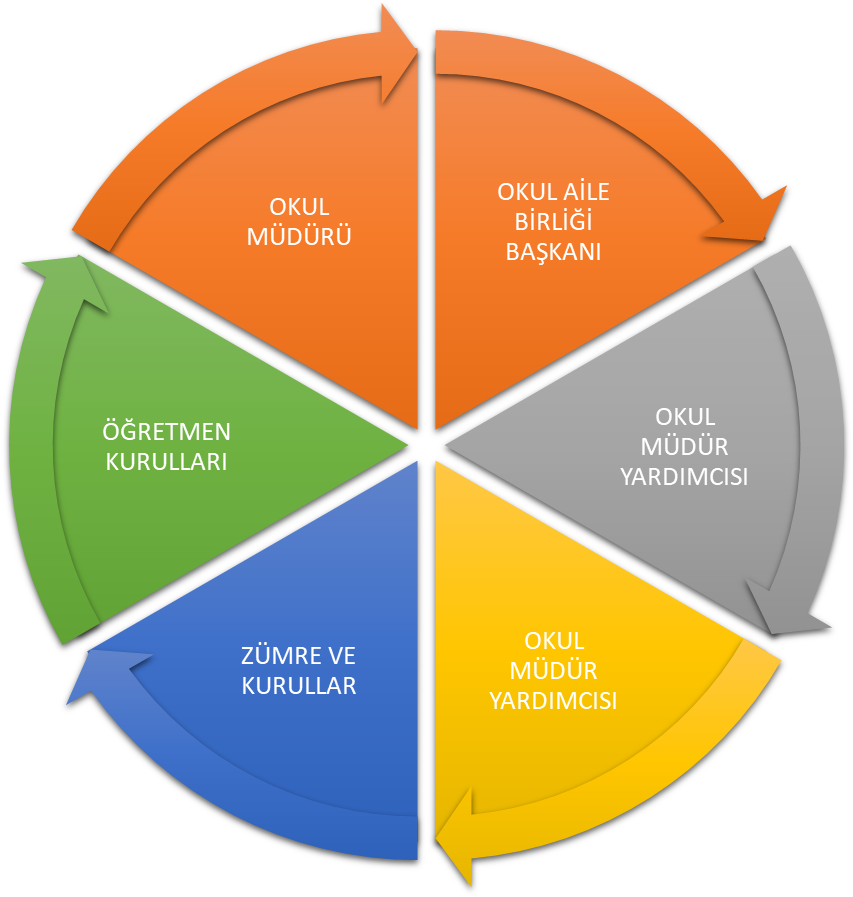 Paydaş anketlerine ilişkin ortaya çıkan temel sonuçlara altta yer verilmiştir:Öğrenci Anketi Sonuçları:Olumlu Yönlerimiz:Öğretmenlerimizle ihtiyaç duyduğumuzda rahatlıkla görüşebilmekteyizOkul müdürü ve idarecilerle ihtiyaç duyduğumuzda rahatlıkla görüşebilmekteyizÖğretmenlerimiz yeniliğe açık olarak derslerin işlenişinde çeşitli yöntemler kullanmaktadırOkulun içi ve dışı temizdir.Okulda kendimi güvende hissediyorumDerslerde konuya göre uygun araç gereçler kullanılmaktadırOlumsuz YönlerimizOkulumuz kalabalık olduğu için öğrenci görüşlerini her karada almakta zorlanıyoruz.Öğretmen Anketi Sonuçları:Veli Anketi Sonuçları:Okul/Kurum İçi AnalizTablo 4.Okul/Kurum İçi Analiz İçerik Tablosuİnsan KaynaklarıTablo 5. Çalışanların Görev DağılımıTablo 6. İdari Personelin Hizmet Süresine İlişkin BilgilerTablo 7. Okul/Kurumda Oluşan Yönetici Sirkülasyonu OranıTablo 9. Öğretmenlerin Hizmet Süreleri (2024)Tablo 10. Kurumda Gerçekleşen Öğretmen Sirkülâsyonunun OranıTablo 12. Kurumdaki Mevcut Hizmetli/ Memur SayısıTablo 13. Çalışanların Görev DağılımıTablo 14. Okul/kurum Rehberlik HizmetleriTeknolojik DüzeyTablo 15. Teknolojik Araç-Gereç DurumuTablo 16. Fiziki Mekân DurumuMali KaynaklarTablo 17. Kaynak TablosuTablo 18. Harcama Kalemler                        Tablo 19. Gelir-Gider TablosuÇevre Analizi (PESTLE)Tablo 20. PESTLE Analiz Tablosu2.7 GZFT AnaliziOkulumuzun temel istatistiklerinde verilen okul künyesi, çalışan bilgileri, bina bilgileri, teknolojik kaynak bilgileri ve gelir gider bilgileri ile paydaş anketleri sonucunda ortaya çıkan sorun ve gelişime açık alanlar iç ve dış faktör olarak değerlendirilerek GZFT tablosunda belirtilmiştir. Dolayısıyla olguyu belirten istatistikler ile algıyı ölçen anketlerden çıkan sonuçlar tek bir analizde birleştirilmiştir.Okulun/Kurumun güçlü ve zayıf yönleri donanım, malzeme, çalışan, iş yapma becerisi, kurumsal iletişim gibi çok çeşitli alanlarda kendisinden kaynaklı olan güçlülükleri ve zayıflıkları ifade etmektedir ve ayrımda temel olarak müdürü/müdürlüğü kapsamından bakılarak iç faktör ve dış faktör ayrımı yapılmıştır.Güçlü ve Zayıf YönlerGüçlü Yönler Zayıf YönlerFırsatlar ve Tehditler	    Fırsatlar	TehditlerTablo 22. GZFT Stratejileri2.10 Tespit ve İhtiyaçların BelirlenmesiTablo 23. Tespit ve İhtiyaçları BelirlenmesiBÖLÜM GELECEĞE BAKIŞMİSYON, VİZYON VE TEMEL DEĞERLER)Okul/Kurum Müdürlüğümüzün Misyon, vizyon, temel ilke ve değerlerinin oluşturulması kapsamında öğretmenlerimiz, öğrencilerimiz, velilerimiz, çalışanlarımız ve diğer paydaşlarımızdan alınan görüşler, sonucunda stratejik plan hazırlama ekibi tarafından oluşturulan Misyon, Vizyon, Temel Değerler; Okulumuz/Kurulumuz üst kurulana sunulmuş ve üst kurul tarafından onaylanmıştır.VİZYONUMUZ Glelişen ve değişen teknolojiye ayak uydurabilen,Azimli,Zorluklar karşısında baş etme stratejilerini kullanabilen,İstikrarlı bir nesil yetiştirmektir.MİSYONUMUZ Milli Eğitimin temel amaçlarını gerçekleştirerekU"lusal, insani ve evrensel etik değerlere sahipSosyal, kültürel ve sportif faaliyetlerde kendini gerçekleştirebilen,T opluma yararlı, yaratıcı ve pozitif düşünen,^Atatürk ilke ve inkılaplarına bağlı,F arklılıkları zenginlik kabul eden,^Araştıran, çağdaş ve demokratik bireyler yetiştirmektir.TEMEL DEĞERLERİMİZÖnce insan,Liyakat,Kültürel ve Sanatsal Duyarlılık ile Sportif BeceriKarşılıklı güven ve dürüstlük,Kültür öğelerine bağlılık,Sabırlı, hoşgörülü ve kararlılık,Eğitimde süreklilik anlayışı,Adaletli performans değerlendirme,Bireysel farkları dikkate almak,Kendisiyle ve çevresi ile barışık olmak,Yetkinlik, üretkenlik ve girişimcilik ruhuna sahip olmak,Doğa ve çevreyi koruma bilinci,Sürekli gelişim ve iletişimSorumluluk duygusu ve kendine güven bilincini kazandıracakÇevreye ve Canlıların Yaşam Hakkına DuyarlılıkAMAÇ, HEDEF VE PERFORMANS GÖSTERGESİ İLE STRATEJİLERİN BELİRLENMESİTablo 24. Amaç, Hedef, Gösterge ve Stratejilere İlişkin Kart ŞablonuMaliyetlendirmeTablo 25. Tahmini Maliyet TablosuİZLEME VE DEĞERLENDİRMETablo 26: İzleme ve Değerlendirme Şablonu* 2024-2028 dönemini kapsayan stratejik plan için 2023 yılsonu değeridir.**Her yılın ilk altı ayında, ilgili hedefe ait performans göstergelerinin performans düzeyi dikkate alınarak izlemenin yapıldığı yılın sonu itibarıyla hedeflenen değere ulaşılıp ulaşılamayacağının analizi yapılır. Hedeflene değere ulaşılmasını engelleyecek hususlar ve riskler varsa değerlendirilir. Hedeflenen değere ulaşılmasını sağlayacak temel tedbirler kısaca yer verillir.İli: ŞANLIURFAİli: ŞANLIURFAİlçesi: VİRANŞEHİRİlçesi: VİRANŞEHİRAdres:Cumhuriyet Mah Karacadağ Cad. no:110Coğrafi Konum (link)https://www.google.com/maps/place/37%C2%B014'23.5%22N+39%C2%B045'47.1%22E/@37.23986,39.76307,15z/data=!4m4!3m3!8m2!3d37.2398597!4d39.76307?hl=tr-TR&entry=ttuTelefonNumarası:041415113170Faks Numarası:e- Posta Adresi:744379@k12.meb.trWeb	sayfası adresi:https://dumlupinar63.meb.k12.tr/Kurum Kodu:744379Öğretim Şekli:İkili EğitimStrateji Geliştirme Kurulu BilgileriStrateji Geliştirme Kurulu BilgileriStratejik Plan Ekibi BilgileriStratejik Plan Ekibi BilgileriAdı SoyadıÜnvanıAdı SoyadıÜnvanıMehmet Burhan ÖZTEMEL MüdürEnver EKİNCİDİRMüdür YardımcısıMehmet Salih ABAMüdür YardımcısıMehmet YURTÖğretmenFadime ULUÖğretmenBüşranur ÜNALÖğretmenMehmet SALACAKAile birliği başkanıMahsun TOPRAKÖğretmenMehmet TUTKANKurul üyesiMüzeyyen İNAN VeliAziz ÖĞÜTVeliÜst Politika Belgesiİlgili Bölüm/ReferansVerilen Görev/İhtiyaçOn İkinci Kalkınma PlanıYurt İçi Tasarruflar350.2, 352.3 Sayılı Tedbir MaddeleriOn İkinci Kalkınma PlanıMali Piyasalar379.2 Sayılı Tedbir MaddesiOn İkinci Kalkınma Planıİmalat Sanayii432.1, 432.3 Sayılı Tedbir MaddeleriOn İkinci Kalkınma PlanıOtomotiv473.1 Sayılı Tedbir MaddesiOn İkinci Kalkınma PlanıTurizm525.3, 525.4 Sayılı Tedbir MaddeleriOn İkinci Kalkınma PlanıGirişimcilik ve Kobi’ler559.2, 559.3, Sayılı Tedbir MaddeleriOn İkinci Kalkınma PlanıFikrî Mülkiyet Hakları565.5, 565.6, 565.7 Sayılı Tedbir MaddeleriOn İkinci Kalkınma PlanıTicaretin ve Tüketicinin Korunmasının Geliştirilmesine Yönelik Hizmetler621.8 Sayılı Tedbir MaddesiOn İkinci Kalkınma PlanıEğitim658, 659, 660 Sayılı Amaç Maddeleri ve Bunlara Bağlı Politika ile Tedbir MaddeleriOn İkinci Kalkınma PlanıÇocuk731.2, 731.3, 731.4, 731.5, 731.6, 732.1, 732.3,732.5, 733.1, 733.2, 734.4, 735.7, 735.8, 738.2,738.3, 739.1, 739.2, 739.3, 739.4, 740.4, 742.4,744.1 Sayılı Tedbir MaddeleriOn İkinci Kalkınma PlanıGençlik746.1, 746.2, 746.6, 747.1, 747.2, 748.6 SayılıTedbir MaddeleriOn İkinci Kalkınma PlanıEngelli Hizmetleri758.1, 758.2, 758.3, 758.4, 758.5 Sayılı TedbirMaddeleriOn İkinci Kalkınma PlanıSosyal Hizmetler, Sosyal Yardımlar ve Yoksullukla Mücadele773.1, 774.1 Sayılı Tedbir MaddeleriOn İkinci Kalkınma PlanıGelir Dağılımı777.4 Sayılı Tedbir MaddesiOn İkinci Kalkınma PlanıKültür ve Sanat783.1, 783.2, 783.5, 785.1, 785.2, 785.3, 785.5,789.1, 789.2, 790.4, 793.2 Sayılı Tedbir MaddeleriOn İkinci Kalkınma PlanıSpor796.1, 796.2, 796.3, 798.3, 799.1, 799.2, 799.3 SayılıTedbir MaddeleriOn İkinci Kalkınma PlanıNüfüs ve Yaşlanma804.1, 809.1 Sayılı Tedbir MaddeleriOn İkinci Kalkınma PlanıUluslararası Göç815.4, 816.1 Sayılı Tedbir MaddeleriOn İkinci Kalkınma PlanıYurt Dışında Yaşayan Türkler819.1, 819.2, 819.3, 820.7 Sayılı Tedbir MaddeleriOn İkinci Kalkınma PlanıAfet Yönetimi830.7, 831.3, 832.1, 832.4, 833.6, 839.1, 839.3,841.1 Sayılı Tedbir MaddeleriOn İkinci Kalkınma PlanıSivil Toplum940.3 Sayılı Tedbir MaddesiOn İkinci Kalkınma PlanıKamuda Stratejik Yönetim942.1, 943.1, 943.2, 943.4, 943.5 Sayılı TedbirMaddeleriOn İkinci Kalkınma PlanıKalkınma İçin Uluslararası İş Birliği970.1, 970.6, 972.6, 973.2, 973.3, 973.4 SayılıTedbir MaddeleriOn İkinci Kalkınma Planıİstihdam12 Sayılı Tedbir MaddesiÜst Politika Belgesiİlgili Bölüm/ReferansVerilen Görev/İhtiyaçOrta Vadeli Program (2024-2026)Ödemeler Dengesi1 TedbirOrta Vadeli Program (2024-2026)Finansal İstikrar1 TedbirOrta Vadeli Program (2024-2026)Afet Yönetimi1 TedbirOrta Vadeli Program (2024-2026)Dijital Dönüşüm4 TedbirOrta Vadeli Program (2024-2026)Hizmet İhracatının Desteklenmesi1 TedbirOrta Vadeli Program (2024-2026)Ne Eğitimde Ne İstihdamda Olan Gençlerin ve Kadınların Eğitime ve İstihdama Katılımı3 TedbirOrta Vadeli Program (2024-2026)Yükseköğretimde ve Meslekî ve Teknik Eğitimde Özel Sektör Odaklı Dönüşüm2 TedbirOrta Vadeli Program (2024-2026)Kamu Cari Harcamalarında Rasyonelleşme2 TedbirOrta Vadeli Program (2024-2026)Afetlere Duyarlı Bütünleşik Mekansal Planlama1 TedbirOrta Vadeli Program (2024-2026)İklim Değişikliği Mevzuatı, Emisyon Ticaret Sistemi, Sınırda Karbon Düzenlemesi Mekanizmasına Uyum1 TedbirÜst Politika Belgesiİlgili Bölüm/ReferansVerilen Görev/İhtiyaçYurt İçi Tasarruflar350.2, 352.3 Sayılı Tedbir MaddeleriMali Piyasalar379.2 Sayılı Tedbir Maddesiİmalat Sanayii432.1 Sayılı Tedbir MaddesiOtomotiv473.1 Sayılı Tedbir MaddesiTurizm525.3, 525.4 Sayılı Tedbir MaddeleriGirişimcilik ve KOBİ’ler559.2, 559.3 Sayılı Tedbir MaddeleriFikri Mülkiyet Hakları565.6, 565.7 Sayılı Tedbir Maddeleri661.1, 661.4, P. 661, P. 662, P.663, P.664, P.665, P.666,Cumhurbaşkanlığı 2024 Yıllık ProgramıEğitimP.667, P.668, P.670, P.672,P.675, P.676, P.678, P.680,P.681 Sayılı Politika ve Tedbir MaddeleriÇocukP.732, 731.2, 731.3, 731.4,731.5,746.1, 746.2, 746.6, 747.1,Gençlik747.2, 748.6 Sayılı TedbirMaddeleriEngelli Hizmetleri758.1, 758.2, 758.3 SayılıTedbir MaddeleriKültür ve Sanat783.1, 785.1, 785.2, 789.1Sayılı Tedbir MaddeleriUluslararası Göç816.1 Sayılı Tedbir MaddesiYurt Dışında Yaşayan Türkler819.1, 819.2, 819.3 SayılıTedbir MaddeleriKalkınma İçin Uluslararası İş Birliği970.1, 972.6, 973.3 SayılıTedbir MaddeleriÜst Politika Belgesiİlgili Bölüm/ReferansVerilen Görev/İhtiyaçKırsal Kalkınma StratejisiStratejik Amaç 1: Kırsal Ekonominin Geliştirilmesi ve İstihdam İmkanlarının ArtırılmasıÖncelik 1.2 Kırsal ekonominin çeşitlendirilmesi1.2.6 Tarımda dijital girişimciliğin ve inovasyon kültürünün geliştirilmesine yönelik çalışmalar gerçekleştirilmesi,Kırsal Kalkınma StratejisiStratejik Amaç 3: Kırsal Yerleşimlerin Sosyal ve Fiziki AltyapısınınGeliştirilmesiÖncelik 3.1 Fiziki altyapının geliştirilmesi3.1.3.Atık yönetiminin geliştirilmesi3.1.8. Kırsal alanlarda iyi işleyen bir dijital altyapının (genişbant internet, iyi bir kapsama alanı vb.)oluşturulması.Öncelik 3.2 Sosyal altyapının geliştirilmesiSpor, kültür ve sanatsal faaliyetler altyapısının geliştirilmesi,Atıl kamu binalarının kalkınma faaliyetleri için yeniden düzenlenmesi,Kırsal Kalkınma StratejisiStratejik Amaç 4: Kırsal Toplumun Beşerî ve Sosyal SermayesininGeliştirilmesi ve Yoksulluğun AzaltılmasıÖncelik 4.1 Beşerî ve sosyal sermayenin geliştirilmesi4.1.1. Örgün ve yaygın eğitim ile danışmanlık hizmetlerine erişimin kolaylaştırılması,Dijital okuryazarlığın artırılması, dijitaluygulamaların kullanılması ve dijital yetkinliğin artırılmasına yönelik eğitimler verilmesi amacıyla yeni yöntemler geliştirilmesi,Çocuk ve gençlerde kırsal kalkınma ile ilgili farkındalık oluşturulması,Öncelik 4.2 Yoksulluğu azaltma çalışmalarının güçlendirilmesi,Mevsimlik gezici tarım işçilerine yönelik hizmetlerin etkinleştirilmesi,Sosyal hizmet ve yardımların etkinleştirilmesi,Üst Politika Belgesiİlgili Bölüm/ReferansVerilen Görev/İhtiyaçUlusal Yapay Zekâ StratejisiAmaç 1: Yapay Zekâ Uzmanlarını Yetiştirmek ve Alanda İstihdamı ArtırmakAmaç 1.4. Yükseköğretim öncesi gençlerin ilgi, yetenek ve mizaçları doğrultusunda, eğitim düzeylerine uygun şekilde algoritmik düşünme, kodlama ve YZ uygulamalı eğitimi almaları sağlanacaktır.1, 2, 3, 4, 5 Tedbir MaddeleriUlusal Yapay Zekâ StratejisiAmaç 6: Yapısal ve İş Dönüşümünü HızlandırmakAmaç 6.2. Kamu kurumlarında YZ teknolojilerinin etkin kullanımına yönelik yapısal ve yetkinlik dönüşümü hızlandırılacaktır.1 ve 2. Tedbir MaddeleriFaaliyet AlanıÜrün/HizmetlerÖğretim-eğitim faaliyetleriÖğrenci İşleri Kayıt-nakil işleri Devam-devamsızlık Sınıf geçmeSınav hizmetleriRehberlik faaliyetleriÖğrencilere rehberlik yapmak Velilere rehberlik etmek Rehberlik faaliyetlerini yürütmekSosyal faaliyetler Gezi- gözlem  Bilgi Yarışması Yemek etkinlikleri Uçurma şenliğiSportif faaliyetler Sınıflar arası futbol turnuvası Sınıflar arası parkur turnuvasıKültürel ve sanatsal faaliyetler Resim kursu Yıl sonu sergisiİnsan kaynakları faaliyetleri (mesleki gelişim faaliyetleri, personel etkinlikleri…)Okul aile birliği faaliyetleri Kantin kiralama Bakım onarımÖğrencilere yönelik faaliyetler Sosyal ve sportif faaliyetlerÖlçme değerlendirme faaliyetleri Süreç odaklı değerlendirmelerÖğrenme ortamlarına yönelik faaliyetler Bakım onarım çalışmaları Akıllı tahtalarDers dışı faaliyetlerSıra NoMADDELERKATILMA DERECESİKATILMA DERECESİKATILMA DERECESİKATILMA DERECESİKATILMA DERECESİSıra NoMADDELERKesinlikle KatılıyorumKatılıyorumKararsızımKısmen KatılıyorumKatılmıyoru m1Öğretmenlerimle ihtiyaç duyduğumda rahatlıkla görüşebilirim.15470126  82Okul müdürü ile ihtiyaç duyduğumda rahatlıkla konuşabiliyorum.  142826 15 53Okulun rehberlik servisinden yeterince yararlanabiliyorum.156 68 51854Okula ilettiğimiz öneri ve isteklerimiz dikkate alınır.16064810  85Okulda kendimi güvende hissediyorum.188602-  -6Okulda öğrencilerle ilgili alınan kararlarda bizlerin görüşleri alınır.120563432  87Öğretmenler yeniliğe açık olarak derslerin işlenişinde çeşitliyöntemler kullanmaktadır.107104323  48Derslerde konuya göre uygun araç gereçler kullanılmaktadır.  142806 1579Teneffüslerde ihtiyaçlarımı giderebiliyorum.176722-  -10Okulun içi ve dışı temizdir.16064810  811Okulun binası ve diğer fiziki mekânlar yeterlidir.156 68 518512Okul kantininde satılan malzemeler sağlıklı ve güvenlidir.15470126  813Okulumuzda yeterli miktarda sanatsal ve kültürel faaliyetlerdüzenlenmektedir.120563432  8Sıra NoMADDELERKATILMA DERECESİKATILMA DERECESİKATILMA DERECESİKATILMA DERECESİKATILMA DERECESİSıra NoMADDELERKesinlikle KatılıyorumKatılıyorumKararsızımKısmen KatılıyorumKatılmıyorum1Okulumuzda alınan kararlar, çalışanların katılımıyla alınır.53----2Kurumdaki tüm duyurular çalışanlara zamanında iletilir.53----3Her türlü ödüllendirmede adil olma, tarafsızlık ve objektiflik esastır.4013---4Kendimi, okulun değerli bir üyesi olarak görürüm.301013--5Çalıştığım okul bana kendimi geliştirme imkânı tanımaktadır.35855-6Okul, teknik araç ve gereç yönünden yeterli donanıma sahiptir.  4643--7Okulda çalışanlara yönelik sosyal ve kültürel faaliyetler düzenlenir.53----8Okulda öğretmenler arasında ayrım yapılmamaktadır.53----9Okulumuzda yerelde ve toplum üzerinde olumlu etki bırakacak çalışmalaryapmaktadır.4085--10Yöneticilerimiz, yaratıcı ve yenilikçi düşüncelerin üretilmesini teşviketmektedir.251612--11Yöneticiler, okulun vizyonunu, stratejilerini, iyileştirmeye açık alanlarını vs.çalışanlarla paylaşır.4211---12Okulumuzda  sadece   öğretmenlerin   kullanımına   tahsis   edilmiş   yerleryeterlidir.4851--13Alanıma ilişkin yenilik ve gelişmeleri takip eder ve kendimi güncellerim.3017 6 --Sıra NoMADDELERKATILMA DERECESİKATILMA DERECESİKATILMA DERECESİKATILMA DERECESİKATILMA DERECESİSıra NoMADDELERKesinlikle KatılıyorumKatılıyorumKararsızımKısmen KatılıyorumKatılmıyorum1İhtiyaç duyduğumda okul çalışanlarıyla rahatlıkla görüşebiliyorum.98751432Bizi ilgilendiren okul duyurularını zamanında öğreniyorum.96757323Öğrencimle ilgili konularda okulda rehberlik hizmeti alabiliyorum.59651713184Okula ilettiğim istek ve şikâyetlerim dikkate alınıyor.6182161355Öğretmenler yeniliğe açık olarak derslerin işlenişinde çeşitli yöntemlerkullanmaktadır.74879336Okulda yabancı kişilere karşı güvenlik önlemleri alınmaktadır.55562310347Okulda bizleri ilgilendiren kararlarda görüşlerimiz dikkate alınır.717571668E-Okul Veli Bilgilendirme Sistemi ile okulun internet sayfasını düzenliolarak takip ediyorum.51501722269Çocuğumun okulunu sevdiğini ve öğretmenleriyle iyi anlaştığınıdüşünüyorum.1195432210Okul, teknik araç ve gereç yönünden yeterli donanıma sahiptir.377318202311Okul her zaman temiz ve bakımlıdır.65709161012Okulun binası ve diğer fiziki mekânlar yeterlidir.295233253813Okulumuzda yeterli miktarda sanatsal ve kültürel faALİtlerdüzenlenmektedir.1853352833Okul/Kurum İçiAnaliz İçerik TablosuÖğrenci sayılarıSınıf kademeleri, meslek alan dalları, kaynaştırma öğrencileri, yabancı uyruklu öğrenciler gibi demografik özelliklere dair detaylı sınıflandırmaları kapsamalıdır. e-Okul kayıtları kullanılarak hazırlanabilir.Akademik başarı verilerie-Okul kayıtları kullanılarak erişim sağlanabilir.Sosyal-kültürel-bilimsel ve sportif başarı verileriBelirtilen alanlarda yarışma ödülleri ya da lisansları olan öğrencilere dair sayısal verileri kapsamalıdır.Öğrenme stilleri envanteriOkul rehberlik servisi tarafından uygulanmaktadır.Devam-devamsızlık verilerie-Okul kayıtları kullanılarak erişim sağlanabilir. Aynı zamanda okul rehberlik servisi tarafından devamsızlık nedenleri anketi uygulanarak detaylı bir analiz gerçekleştirilmesi önerilmektedir.Okul	disiplinini	etkileyen faktörler anketiOkul rehberlik servisi tarafından uygulanmaktadır.İnsan kaynakları verileriİdareci, öğretmen ve destek personeline dair sayısal veriler, lisans ya da yüksek lisans programlarından mezuniyet durumlarını da kapsamalıdır.Öğretmenlerin	hizmet	içi eğitime katılma oranlarıMEBBİS verileri kullanılarak erişim sağlanabilir.Öğrenme ortamı verileriOkulun fiziki yapısına (ana ve ek binalar, kapalı spor salonu vb.) ve öğrenme ortamlarına (sınıf sayısı, laboratuvar ve kütüphane vb.) dair verileri içermelidir.Okul/kurum ortamını değerlendirme anketiOkul rehberlik servisi tarafından uygulanmaktadır.Çalışanın ÜnvanıSayılarıOkul /Kurum Müdürü 1Müdür Yardımcısı 3Öğretmenler 54Yardımcı Hizmetler Personeli 2Hizmet Süreleri2024 Yıl İtibarıyla2024 Yıl İtibarıylaHizmet SüreleriKişi Sayısı%1-4 Yıl     2 505-6 Yıl     2 507-10 Yıl--10…..Üzeri--Yıl İçerisinde Okul/Kurumdan Ayrılan Yönetici SayısıYıl İçerisinde Okul/Kurumdan Ayrılan Yönetici SayısıYıl İçerisinde Okul/Kurumdan Ayrılan Yönetici SayısıYıl İçerisinde Okul/Kurumda Göreve Başlayan Yönetici SayısıYıl İçerisinde Okul/Kurumda Göreve Başlayan Yönetici SayısıYıl İçerisinde Okul/Kurumda Göreve Başlayan Yönetici Sayısı202120222023202120222023TOPLAM111110Hizmet SüreleriBranşıKadınErkekHizmet YılıToplamHizmet SüreleriHizmet Süreleri1-3 YılSınıf öğretmeniRehber Öğretmenİngilizce öğretmeni38217101-31-31-345314-6 YılSınıf öğretmeni214-637-10 YılRehber Öğretmen107-10111-15 Yıl16-2020 ve üzeriSınıf öğretmeni0120ve üzeri1Yıl İçerisinde Kurumdan Ayrılan Öğretmen SayısıYıl İçerisinde Kurumdan Ayrılan Öğretmen SayısıYıl İçerisinde Kurumdan Ayrılan Öğretmen SayısıYıl İçerisinde Kurumda Göreve Başlayan Öğretmen SayısıYıl İçerisinde Kurumda Göreve Başlayan Öğretmen SayısıYıl İçerisinde Kurumda Göreve Başlayan Öğretmen Sayısı202120222023202120222023TOPLAM913712414GöreviErkekKadınEğitim DurumuHizmet YılıToplam1Hizmetli20ilkokul522 Güvenlik10Lise 31Çalışanın ÜnvanıGörevleriOkul /Kurum MüdürüOkulun tüm yönetim ve eğitim işlerinden sorumludur.Müdür YardımcısıOkulun tüm yönetim ve eğitim işlerinin yürütülmesine yardımcı olur.ÖğretmenlerOkulun eğitim öğretim işlerini yönetir.Yardımcı Hizmetler PersoneliOkulun bakım onarım ve temizlik işlerinden sorumludur.Mevcut KapasiteMevcut KapasiteMevcut KapasiteMevcut KapasiteMevcut Kapasite Kullanımı ve PerformansMevcut Kapasite Kullanımı ve PerformansMevcut Kapasite Kullanımı ve PerformansMevcut Kapasite Kullanımı ve PerformansMevcut Kapasite Kullanımı ve PerformansMevcut Kapasite Kullanımı ve PerformansPsikolojik Danışman Norm SayısıGörev Yapan Psikolojik Danışman Sayısıİhtiyaç Duyulan Psikolojik Danışman SayısıGörüşme Odası SayısıDanışmanlık Hizmeti AlanDanışmanlık Hizmeti AlanDanışmanlık Hizmeti AlanRehberlik Hizmetleri İle İlgili Düzenlenen Eğitim/Paylaşım Toplantısı vb. Faaliyet SayısıRehberlik Hizmetleri İle İlgili Düzenlenen Eğitim/Paylaşım Toplantısı vb. Faaliyet SayısıRehberlik Hizmetleri İle İlgili Düzenlenen Eğitim/Paylaşım Toplantısı vb. Faaliyet SayısıPsikolojik Danışman Norm SayısıGörev Yapan Psikolojik Danışman Sayısıİhtiyaç Duyulan Psikolojik Danışman SayısıGörüşme Odası SayısıÖğrenci SayısıÖğretmen SayısıVeli SayısıÖğretmenlere YönelikÖğrencilere YönelikVelilere Yönelik33021940183332Araç-Gereçler202120222023İhtiyaçAkıllı tahta3131310  Bilgisayar 5670Televizyon1110Fiziki MekânVarYokAdediİhtiyaçAçıklamaÖğretmen Çalışma OdasıX20Ekipman OdasıX30KütüphaneX10Rehberlik ServisiX20Resim OdasıX00Müzik OdasıX00Çok Amaçlı SalonX10Spor SalonuXX1Kaynaklar20242025202620272028Genel Bütçe00000Okul Aile Birliği00000Özel İdare00000Kira Gelirleri1500019000250002900038000Döner Sermaye00000Dış Kaynak/Projeler00000Diğer00000TOPLAM1500019000250002900038000Harcama KalemiÇeşitleriOnarımOkul/kurum binası ve tesisatlarıyla ilgili her türlüküçük onarım; makine, bilgisayar, yazıcı vb. bakım giderleriSosyal-sportif faaliyetlerEtkinlikler ile ilgili giderlerTemizlikTemizlik malzemeleri alımıİletişimTelefon, faks, internet, posta, mesaj giderleriKırtasiyeHer türlü kırtasiye ve sarf malzemesi giderleriYILLAR202120212022202220232023HARCAMA KALEMLERİGELİRGİDERGELİRGİDERGELİRGİDERTemizlik8000224900128900372840142300Küçük Onarım1800224900372840145940Bilgisayar Harcamaları160022490020000372840Büro Makinaları Harcamaları4000224900372840Telefon224900372840Sosyal Faaliyetler300022490028900372840Kırtasiye400022490047100372840114600GENEL23000224900224900372840372840Politik-Yasal etkenlerEkonomik etkenlerKalkınma Planı ve Orta Vadeli Program,Bakanlık, il ve ilçe stratejik planlarının incelenmesi,Yasal yükümlülüklerin belirlenmesi,Oluşturulması gereken kurul ve komisyonlar,Okul/kurum çevresindeki politik durum.Okul/kurumun bulunduğu çevrenin genel gelir durumu,İş kapasitesi,Okul/kurumun gelirini arttırıcı unsurlar,Okul/kurumun giderlerini arttıran unsurlar,Tasarruf sağlama imkânları,İşsizlik durumu,Mal-ürün ve hizmet satın alma imkânları,Kullanılabilir bütçeSosyokültürel etkenlerTeknolojik etkenlerKariyer beklentileri,Ailelerin ve öğrencilerin bilinçlenmeleri,Aile yapısındaki değişmeler (geniş aileden çekirdek aileye geçiş, erken yaşta evlenme vs.),Nüfus artışı,Göç,Nüfusun yaş gruplarına göre dağılımı,Hayat beklentilerindeki değişimler (Hızlı para kazanmahırsı, lüks yaşama düşkünlük, kırsal alanda kentsel yaşam),Beslenme alışkanlıkları,Değerler, mesleki etik kuralları vb.Okul/kurumun teknoloji kullanım durumue- Devlet uygulamaları,Dijital Platformlar üzerinden uzaktan eğitim imkânları,Okul/kurumun sahip olmadığı teknolojik araçlarPersonelin ve öğrencilerin teknoloji kullanım kapasiteleri,Personelin ve öğrencilerin sahipolduğu teknolojik araçlar,Teknoloji alanındaki gelişmelerTeknolojinin eğitimde kullanımıÇevresel EtkenlerÇevresel EtkenlerHava ve su kirlenmesi,Toprak yapısı,Bitki örtüsü,Doğal kaynakların korunması için yapılan çalışmalar,Çevrede yoğunluk gösteren hastalıklar,Doğal afetler (deprem kuşağında bulunma, Covid 19, kene vakaları vb.)Hava ve su kirlenmesi,Toprak yapısı,Bitki örtüsü,Doğal kaynakların korunması için yapılan çalışmalar,Çevrede yoğunluk gösteren hastalıklar,Doğal afetler (deprem kuşağında bulunma, Covid 19, kene vakaları vb.)Öğrenciler-Öğrenci sınıf mevcutlarının uygun olması –Öğrenci devamsızlık oranının düşük olmasıÇalışanlar-Kendini geliştiren, gelişime açık ve teknolojiyi kullanan öğretmenlerin olması-Tecrübeli ve istekli öğretim kadrosunun olması.VelilerYeniliğe ve iletişime açık veli profilinin olması.Bina ve YerleşkeDerslik sayısının yeterli olmasıTeknolojik Donanım-Bilgi ve iletişim teknolojilerinin(akıllı tahta) eğitim ve öğretim süreçlerinde etkin bir şekilde kullanılması –Öğretmenlere, sınıflarda teknolojiyi agazine olarak kullanma fırsatının verilmesi,Yönetim Süreçleri-Yönetim tarafından kurum kültürünün oluşturulmuş olması – Okul kararları alınırken paydaşların görüş ve önerilerinin dikkate alınmasıİletişim SüreçleriKurum içi iletişim kanallarının açık olmasıNorm ve Kadro İhtiyacıOkulumuzda yönetici ve öğretmen normlarının doluluk oranının yüksek olmasıÖğrenciler-Öğrencilerin, oyun ihtiyaçlarını karşılayabilecekleri alanların yetersiz olması.Yabancı uyruklu öğrencilerle iletişim de kültürel etkileşime maruz kalmaları.Öğrencilerin okuma alışkanlıklarının yetersizliğiÖğrencilerimizde çevre ve temizlik bilincinin yetersizliğiÇalışanlar-Öğretmenlerin mesleki gelişimlerini artırıcı faaliyetlerinin azlığıVeliler- Veli toplantılarına katılımın beklenen düzeyde olmaması –Velinin aşırı korumacılık anlayışıBina ve YerleşkeOkul çevre düzenlenmesinin yetersiz olmasıFiziki DonanımOkulumuzun fiziki alt yapısının(kanalizasyon) olmayışı.BütçeOkulumuzda ki eksiklikleri giderecek bütçenin yetersiz olması.Yönetim SüreçleriYönetici, öğretmen ve çalışanların motivasyon ve örgütsel bağlılık düzeylerinin düşük olması.İletişim SüreçleriYabancı uyruklu öğrenci ve velilerle yaşanan iletişim sorunlarıPolitikÇevremizde kurumsal ve bireysel bazda sürekli gelişmeyi hedefleyen bilinç düzeyinin artıyor olması.Bakanlığımızda; katılımcı, planlı, gelişimci, şeffaf ve performansa dayalı stratejik yönetim” anlayışına geçme çabalarıEkonomik-Ekonomik durumları iyi olan velilerin destekleriSosyolojik.-Toplum nezdinde eğitimin gereğine; bilinç ve duyarlılığının artması-Çevremizin aynı sosyo-kültürel yapıya sahip olması.Teknolojik-Eğitim kullanılan araç-gereçlerde ,teknolojik ekipmanlarda ve iletişimde yeni teknolojilerin kullanılmasıMevzuat-Yasal-Eğitimde fırsat eşitliğine yönelik alınan tedbirlerin her geçen gün daha artırılması hususundaki çabalar-Psikolojik, sosyal ve hatta fiziksel şiddetin eğitim ve disiplin aracı olarak kullanılmasına son verilmesiEkolojik-Doğal ortamların eğitim ortamlarını(okul) olumsuz etkilemesine karşı(soğuk-sıcak-yağış-ulaşım vb.) teknoloji ve tedbirlerin gelişmesi- Tüm toplumlarda artan çevre bilinciPolitik- Eğitim politikalarında çok sık değişiklik yapılması ve eğitim sistemindeki düzenlemelere ilişkin pilot uygulamaların yetersizliği –Personel Politikaları nedeniyle okulumuzda ki destek personel yetersizliği ve bunu telafi edebilecek hizmet alımında yaşanan kaynak sorunu-Personel yaş ortalamasının yüksek olmasıEkonomik-Velilerin Sosyo-ekonomik düzeylerindeki farklılıklar.-Eğitim ve öğretimde kullanılan cihaz ve makinelerin yüksek teknolojilere sahip olması nedeniyle bakım, onarımlarının pahalı olması dolayısıyla okulların maddi yönden zorlanmasıSosyolojik-Medyanın (tv, internet, agazine, diziler vb.) öğrenciler üzerinde olumsuz etkilerinin olması-İnsanların çocuklarının eğitimine yönelik duyarlılıklarının aynı oranda olmamasıTeknolojik-Sürekli gelişen ve değişen teknolojileri takip etme zorunluluğundan doğan maddi kaynak sorunu –E-ortamın güvenliğinin tam sağlanamaması, yersiz, kötüye kullanımları ve yeni gelişen suçlarMevzuat-Yasal- Siyasi ve sendikal grupların atama ve görevlendirmelerde yasal düzenlemeler üzerinde etkili olma isteği –Mevzuatın açık, anlaşılır ve ihtiyaca uygun hazırlanmaması nedeniyle güncelleme ihtiyacının sıklıkla ortaya çıkmasıEkolojikYeni nesillerde çevre bilincine karşı duyarsızlık.FırsatlarTehditlerGüçlü YönlerOkul/kurumun güçlü yönleri ile dış çevrenin sunduğu fırsatlardan faydalanmaya yönelik geliştirilen stratejilerdir.Dış çevredeki tehditlerin olumsuz etkilerini, okul/kurumun güçlü yönlerini kullanarak en aza indirgemeye yönelikgeliştirilen stratejilerdir.Zayıf YönlerOkul/kurumun zayıf yönlerinin olumsuz etkilerini en aza indirgerken fırsatların olası olumlu etkilerinden azami düzeyde yararlanmaya yönelik geliştirilen stratejilerdir.Zayıf yönler ve tehditlerin olumsuz etkilerini en aza indirgemeye yönelik geliştirilen stratejilerdir.Durum Analizi AşamalarıTespitlerİhtiyaçlarUygulanmakta Olan Stratejik Planın Değerlendirilmesiİzleme ve değerlendirme çalışmalarında eksikliklersaptanmıştır.İzleme ve değerlendirme için etkin bir sistem kurulmasıPaydaş AnaliziAileler ile iletişim ve işbirliği yetersizdir.Aileler ile ilişkileri güçlendirecekbir ekosistemin kurulmasıOkul İçi AnalizÖğrencilerin öğrenme stilleri arasında en yüksek yüzde (%80) sosyal öğrenmedir.İş birlikçi öğretim tekniklerine ağırlık verilmesiAmaç 1 Öğrencilerin eğitim öğretime etkin katılımlarıyla donanımlı olarak bir üst öğrenime geçişi  sağlanacaktır. Hedef 1.1 Öğrenme kayıpları önleyici çalışmalar yapılarak azaltılacaktır. Performans GöstergeleriHedefe Etkisi*Başlangıç Değeri**1. Yıl2. Yıl3. yıl4. Yıl5. Yılİzleme SıklığıRapor SıklığıPG 1.1.1  İlkokullarda Yetiştirme Programına (İYEP) dâhil olan öğrencilerin Türkçe dersi kazanımlarına  ulaşma oranı (%) 30703 AY1 YILPG 1.1.2  İlkokullarda Yetiştirme Programına dâhil olan öğrencilerin matematik dersi kazanımlarına  ulaşma oranı (%) 30603 AY1 YILPG 1.1.3 20 gün ve üzeri özürsüz devamsızlık yapan öğrenci oranı (%) 40123 AY1 YILKoordinatör BirimOkul idaresi ve öğretmenlerOkul idaresi ve öğretmenlerOkul idaresi ve öğretmenlerOkul idaresi ve öğretmenlerOkul idaresi ve öğretmenlerOkul idaresi ve öğretmenlerOkul idaresi ve öğretmenlerOkul idaresi ve öğretmenlerOkul idaresi ve öğretmenlerİş birliği Yapılacak BirimlerTüm paydaşlarTüm paydaşlarTüm paydaşlarTüm paydaşlarTüm paydaşlarTüm paydaşlarTüm paydaşlarTüm paydaşlarTüm paydaşlarStratejilerS.1Öğrencilerin Türkçe dersindeki eksikleri tespit edilerek İYEP aracılığıyla akademik yeterliklerinin  artırılması sağlanacaktır. S.2Öğrencilerin Matemetik dersindeki eksikleri tespit edilerek İYEP aracılığıyla akademik yeterliklerinin  artırılması sağlanacaktır. S.3  Öğrencilerin devamsızlık nedenleri tespit edilerek devamsızlığa neden olan etmenler  giderilecektirS.1Öğrencilerin Türkçe dersindeki eksikleri tespit edilerek İYEP aracılığıyla akademik yeterliklerinin  artırılması sağlanacaktır. S.2Öğrencilerin Matemetik dersindeki eksikleri tespit edilerek İYEP aracılığıyla akademik yeterliklerinin  artırılması sağlanacaktır. S.3  Öğrencilerin devamsızlık nedenleri tespit edilerek devamsızlığa neden olan etmenler  giderilecektirS.1Öğrencilerin Türkçe dersindeki eksikleri tespit edilerek İYEP aracılığıyla akademik yeterliklerinin  artırılması sağlanacaktır. S.2Öğrencilerin Matemetik dersindeki eksikleri tespit edilerek İYEP aracılığıyla akademik yeterliklerinin  artırılması sağlanacaktır. S.3  Öğrencilerin devamsızlık nedenleri tespit edilerek devamsızlığa neden olan etmenler  giderilecektirS.1Öğrencilerin Türkçe dersindeki eksikleri tespit edilerek İYEP aracılığıyla akademik yeterliklerinin  artırılması sağlanacaktır. S.2Öğrencilerin Matemetik dersindeki eksikleri tespit edilerek İYEP aracılığıyla akademik yeterliklerinin  artırılması sağlanacaktır. S.3  Öğrencilerin devamsızlık nedenleri tespit edilerek devamsızlığa neden olan etmenler  giderilecektirS.1Öğrencilerin Türkçe dersindeki eksikleri tespit edilerek İYEP aracılığıyla akademik yeterliklerinin  artırılması sağlanacaktır. S.2Öğrencilerin Matemetik dersindeki eksikleri tespit edilerek İYEP aracılığıyla akademik yeterliklerinin  artırılması sağlanacaktır. S.3  Öğrencilerin devamsızlık nedenleri tespit edilerek devamsızlığa neden olan etmenler  giderilecektirS.1Öğrencilerin Türkçe dersindeki eksikleri tespit edilerek İYEP aracılığıyla akademik yeterliklerinin  artırılması sağlanacaktır. S.2Öğrencilerin Matemetik dersindeki eksikleri tespit edilerek İYEP aracılığıyla akademik yeterliklerinin  artırılması sağlanacaktır. S.3  Öğrencilerin devamsızlık nedenleri tespit edilerek devamsızlığa neden olan etmenler  giderilecektirS.1Öğrencilerin Türkçe dersindeki eksikleri tespit edilerek İYEP aracılığıyla akademik yeterliklerinin  artırılması sağlanacaktır. S.2Öğrencilerin Matemetik dersindeki eksikleri tespit edilerek İYEP aracılığıyla akademik yeterliklerinin  artırılması sağlanacaktır. S.3  Öğrencilerin devamsızlık nedenleri tespit edilerek devamsızlığa neden olan etmenler  giderilecektirS.1Öğrencilerin Türkçe dersindeki eksikleri tespit edilerek İYEP aracılığıyla akademik yeterliklerinin  artırılması sağlanacaktır. S.2Öğrencilerin Matemetik dersindeki eksikleri tespit edilerek İYEP aracılığıyla akademik yeterliklerinin  artırılması sağlanacaktır. S.3  Öğrencilerin devamsızlık nedenleri tespit edilerek devamsızlığa neden olan etmenler  giderilecektirS.1Öğrencilerin Türkçe dersindeki eksikleri tespit edilerek İYEP aracılığıyla akademik yeterliklerinin  artırılması sağlanacaktır. S.2Öğrencilerin Matemetik dersindeki eksikleri tespit edilerek İYEP aracılığıyla akademik yeterliklerinin  artırılması sağlanacaktır. S.3  Öğrencilerin devamsızlık nedenleri tespit edilerek devamsızlığa neden olan etmenler  giderilecektirMaliyet TahminiTespitlerTürkçenin doğru kullanılması ve okuduğunu anlamasını sağlamakDört işlem becerilerini geliştirmesini sağlamakOkula devamı sağlamakTürkçenin doğru kullanılması ve okuduğunu anlamasını sağlamakDört işlem becerilerini geliştirmesini sağlamakOkula devamı sağlamakTürkçenin doğru kullanılması ve okuduğunu anlamasını sağlamakDört işlem becerilerini geliştirmesini sağlamakOkula devamı sağlamakTürkçenin doğru kullanılması ve okuduğunu anlamasını sağlamakDört işlem becerilerini geliştirmesini sağlamakOkula devamı sağlamakTürkçenin doğru kullanılması ve okuduğunu anlamasını sağlamakDört işlem becerilerini geliştirmesini sağlamakOkula devamı sağlamakTürkçenin doğru kullanılması ve okuduğunu anlamasını sağlamakDört işlem becerilerini geliştirmesini sağlamakOkula devamı sağlamakTürkçenin doğru kullanılması ve okuduğunu anlamasını sağlamakDört işlem becerilerini geliştirmesini sağlamakOkula devamı sağlamakTürkçenin doğru kullanılması ve okuduğunu anlamasını sağlamakDört işlem becerilerini geliştirmesini sağlamakOkula devamı sağlamakTürkçenin doğru kullanılması ve okuduğunu anlamasını sağlamakDört işlem becerilerini geliştirmesini sağlamakOkula devamı sağlamakİhtiyaçlarVeli görüşmeleri yapılarak sürece velileri dahil etmek.Sürekli devamsız öğrencileri ikna çalışmaları yapmak.Veli görüşmeleri yapılarak sürece velileri dahil etmek.Sürekli devamsız öğrencileri ikna çalışmaları yapmak.Veli görüşmeleri yapılarak sürece velileri dahil etmek.Sürekli devamsız öğrencileri ikna çalışmaları yapmak.Veli görüşmeleri yapılarak sürece velileri dahil etmek.Sürekli devamsız öğrencileri ikna çalışmaları yapmak.Veli görüşmeleri yapılarak sürece velileri dahil etmek.Sürekli devamsız öğrencileri ikna çalışmaları yapmak.Veli görüşmeleri yapılarak sürece velileri dahil etmek.Sürekli devamsız öğrencileri ikna çalışmaları yapmak.Veli görüşmeleri yapılarak sürece velileri dahil etmek.Sürekli devamsız öğrencileri ikna çalışmaları yapmak.Veli görüşmeleri yapılarak sürece velileri dahil etmek.Sürekli devamsız öğrencileri ikna çalışmaları yapmak.Veli görüşmeleri yapılarak sürece velileri dahil etmek.Sürekli devamsız öğrencileri ikna çalışmaları yapmak.20242025202620272028Toplam MaliyetAmaç 15000500050005000500025000Hedef 1.1Genel Yönetim GiderleriTOPLAM50005000500050005000250002024-2025 Eğitim Öğretim Yılı Stratejik Plan İzleme ve Değerlendirme Tablosu2024-2025 Eğitim Öğretim Yılı Stratejik Plan İzleme ve Değerlendirme Tablosu2024-2025 Eğitim Öğretim Yılı Stratejik Plan İzleme ve Değerlendirme Tablosu2024-2025 Eğitim Öğretim Yılı Stratejik Plan İzleme ve Değerlendirme Tablosu2024-2025 Eğitim Öğretim Yılı Stratejik Plan İzleme ve Değerlendirme Tablosu2024-2025 Eğitim Öğretim Yılı Stratejik Plan İzleme ve Değerlendirme TablosuA1Öğrencilerin eğitim öğretime etkin katılımlarıyla donanımlı olarak bir üst öğrenime geçişi  sağlanacaktır. Öğrencilerin eğitim öğretime etkin katılımlarıyla donanımlı olarak bir üst öğrenime geçişi  sağlanacaktır. Öğrencilerin eğitim öğretime etkin katılımlarıyla donanımlı olarak bir üst öğrenime geçişi  sağlanacaktır. Öğrencilerin eğitim öğretime etkin katılımlarıyla donanımlı olarak bir üst öğrenime geçişi  sağlanacaktır. Öğrencilerin eğitim öğretime etkin katılımlarıyla donanımlı olarak bir üst öğrenime geçişi  sağlanacaktır. H1.1Öğrenme kayıpları önleyici çalışmalar yapılarak azaltılacaktır. Öğrenme kayıpları önleyici çalışmalar yapılarak azaltılacaktır. Öğrenme kayıpları önleyici çalışmalar yapılarak azaltılacaktır. Öğrenme kayıpları önleyici çalışmalar yapılarak azaltılacaktır. Öğrenme kayıpları önleyici çalışmalar yapılarak azaltılacaktır. Hedef	1.1 Performansı% 60% 60% 60% 60% 60SorumluBirimOkul yönetim kadrosuOkul yönetim kadrosuOkul yönetim kadrosuOkul yönetim kadrosuOkul yönetim kadrosuPerformans GöstergesiHedefe Etkisi (%)Plan Dönemi Başlangıç Değeri *(A)İzleme Dönemindeki Yıl Sonu HedeflenenDeğer (B)İzleme Dönemindeki Gerçekleşme Değeri (C)Performans (%) (C-A)/(B-A)PG 1.1.1  İlkokullarda Yetiştirme Programına (İYEP) dâhil olan öğrencilerin Türkçe dersi kazanımlarına  ulaşma oranı (%) 3070PG 1.1.2  İlkokullarda Yetiştirme Programına dâhil olan öğrencilerin matematik dersi kazanımlarına  ulaşma oranı (%) 3060PG 1.1.3 20 gün ve üzeri özürsüz devamsızlık yapan öğrenci oranı (%) 4012Hedefe İlişkin DeğerlendirmelerHedefe İlişkin DeğerlendirmelerHedefe İlişkin DeğerlendirmelerHedefe İlişkin DeğerlendirmelerHedefe İlişkin DeğerlendirmelerHedefe İlişkin Değerlendirmeler2024-2025 eğitim öğretim yılında PG 1.1.1 için performansın %100 oranında gerçekleştiği görülmektedir.2024-2025 eğitim öğretim yılında PG 1.1.2 için performansı %70 oranında gerçekleştiği göz önünde bulundurularak ailelerin eğitim faaliyetlerine katılımının arttırılması için sınıf rehber öğretmenleri aracılığıyla telefon görüşmeleri yapılması planlanmıştır.2024-2025 eğitim öğretim yılında PG 1.1.1 için performansın %100 oranında gerçekleştiği görülmektedir.2024-2025 eğitim öğretim yılında PG 1.1.2 için performansı %70 oranında gerçekleştiği göz önünde bulundurularak ailelerin eğitim faaliyetlerine katılımının arttırılması için sınıf rehber öğretmenleri aracılığıyla telefon görüşmeleri yapılması planlanmıştır.2024-2025 eğitim öğretim yılında PG 1.1.1 için performansın %100 oranında gerçekleştiği görülmektedir.2024-2025 eğitim öğretim yılında PG 1.1.2 için performansı %70 oranında gerçekleştiği göz önünde bulundurularak ailelerin eğitim faaliyetlerine katılımının arttırılması için sınıf rehber öğretmenleri aracılığıyla telefon görüşmeleri yapılması planlanmıştır.2024-2025 eğitim öğretim yılında PG 1.1.1 için performansın %100 oranında gerçekleştiği görülmektedir.2024-2025 eğitim öğretim yılında PG 1.1.2 için performansı %70 oranında gerçekleştiği göz önünde bulundurularak ailelerin eğitim faaliyetlerine katılımının arttırılması için sınıf rehber öğretmenleri aracılığıyla telefon görüşmeleri yapılması planlanmıştır.2024-2025 eğitim öğretim yılında PG 1.1.1 için performansın %100 oranında gerçekleştiği görülmektedir.2024-2025 eğitim öğretim yılında PG 1.1.2 için performansı %70 oranında gerçekleştiği göz önünde bulundurularak ailelerin eğitim faaliyetlerine katılımının arttırılması için sınıf rehber öğretmenleri aracılığıyla telefon görüşmeleri yapılması planlanmıştır.2024-2025 eğitim öğretim yılında PG 1.1.1 için performansın %100 oranında gerçekleştiği görülmektedir.2024-2025 eğitim öğretim yılında PG 1.1.2 için performansı %70 oranında gerçekleştiği göz önünde bulundurularak ailelerin eğitim faaliyetlerine katılımının arttırılması için sınıf rehber öğretmenleri aracılığıyla telefon görüşmeleri yapılması planlanmıştır.